ClassroomThe student will be able to:Identify some big issues regarding water in today’s society.Define clean water.Compare and contrast the different purposes of water.Identify the steps in water purification. Design a solar still that utilizes the steps in water purification.What are some issues regarding water in today’s society?What is clean water? How do we know?What are the different uses of water and how does the quality vary from purpose to purpose?What are the steps in the water purification?How do you create a solar still that utilizes the steps in water purification?Earth Resources (Water Pollution)Global Environmental Problems and Issues (Potable water quality, use and availability) (Food Production and availability)Prezi: http://prezi.com/41lmudrrksll/?utm_campaign=share&utm_medium=copy 2 design ideas to offer students with materials:large ziplock bagswine cupsmedium size rocksSeran wrapRecord sheet for students – should contain checkpoints for design of solar still, construction of solar still, a data table for collecting observations, and identification of the steps in the water purification process on the diagram.Video on Flint or California – YouTube website: https://www.youtube.com/watch?time_continue=3&v=NUSiLOwkrIwhttps://www.youtube.com/watch?time_continue=2&v=aRBfag-hQk8PollEverywhere Info to give studentsClean Water Act Lesson and Pre-TestFriday before (January 20th): Pre-TestDay 1 (January 23rd)Students are presented with the QOD: - Question of the Day: What are some issues regarding water in today’s society? Use PollEverywhere to compile answersTeachers lead discussion on QOD. Day 2 (January 24th)Video on Flint and California drought is shown.Have students brainstorm a list of how clean water can be supplied to Flint and California.What are the problems that are specific to each place?Water purification chart review chart and definition recallDiscussion on cleaning water. Use the CWW website.PollEverywhere: vocabulary recall (Sedimentation, Solar Stills, Clean Water)Introduce the concept of solar stills. Recall California example.  Show them the models and provide the instructions.Work in groups.Group member responsibilitiesIntroduce the record sheet and explain the checkpoints.Review the data tablesDiagram will also contain the identification of the steps in the water purification processDay 3 (January 25th)Each person picks which design they prefer and why they think they will work best OR create your own versionStudents chose best design in group and start to plan materials to be checked off by teacherStudent work on construction of still after diagrams are approved.Day 4 (January 26th)Student work on construction of still after diagrams are approved.Day 5 (January 27th)Final touches and peer critiques of solar stills to be given to groupsDay 6 (January 30th)-Midway: record water levels and observations, reflect on potential modifications to be done NOW (final opportunity to make changes!)Day 7 (February 1st)1)Final Data analysis2)Observation of results3)Vote of top 3 design groups based on results and creativityDay 8 (February 3rd)	1)Announcement of Winners2)Discussion and Lesson ReviewPost Quiz	Distribution of PrizesCheck Points: -Design -Model Creation -Observation Table -Midway checkpoint (Friday January 27th)- record water levels and observations, reflect on potential modifications in the future (peer feedback)	-Monday February 1st: Final Measurement-		record water levels and observations, complete analysis for lab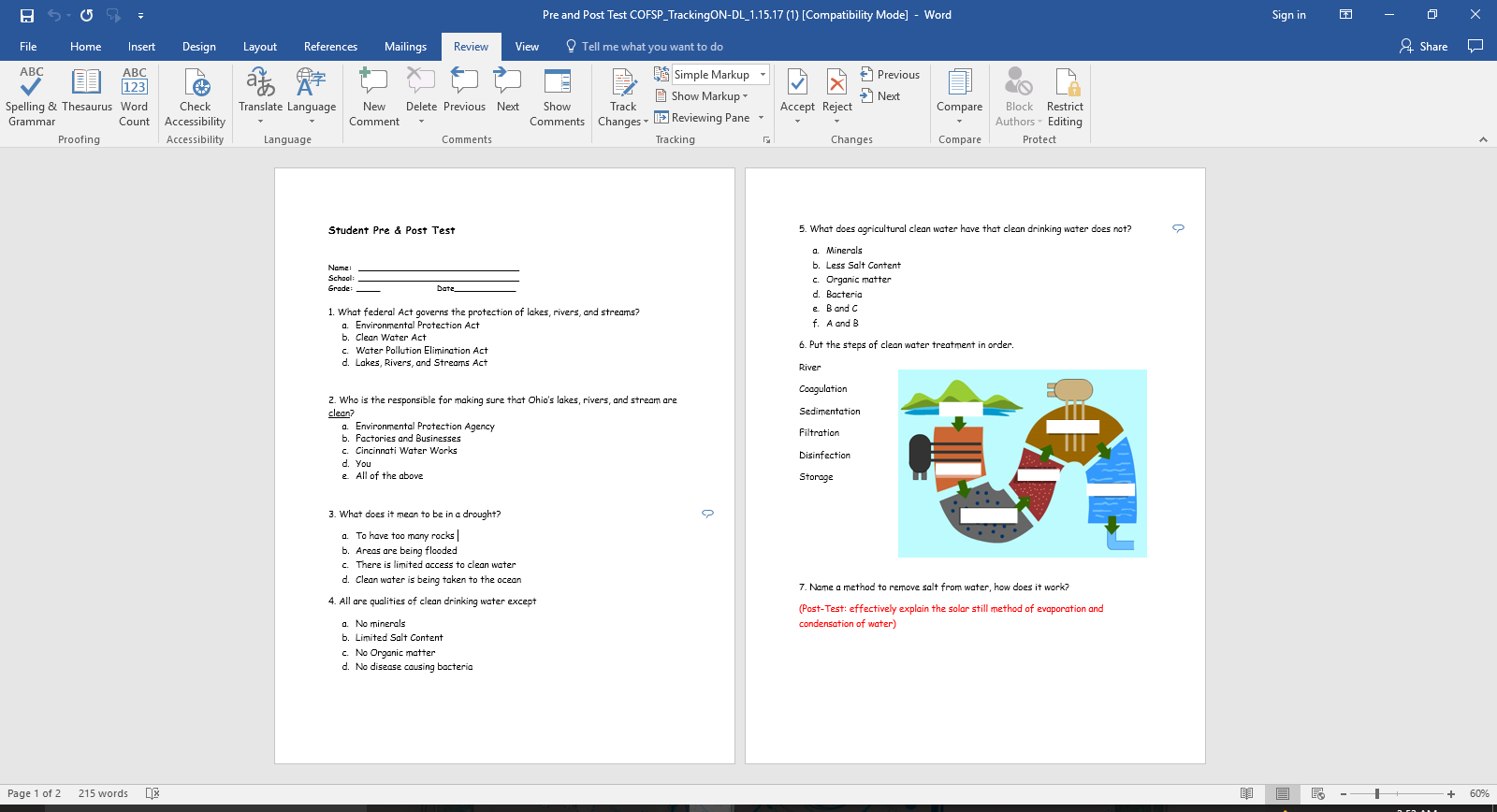 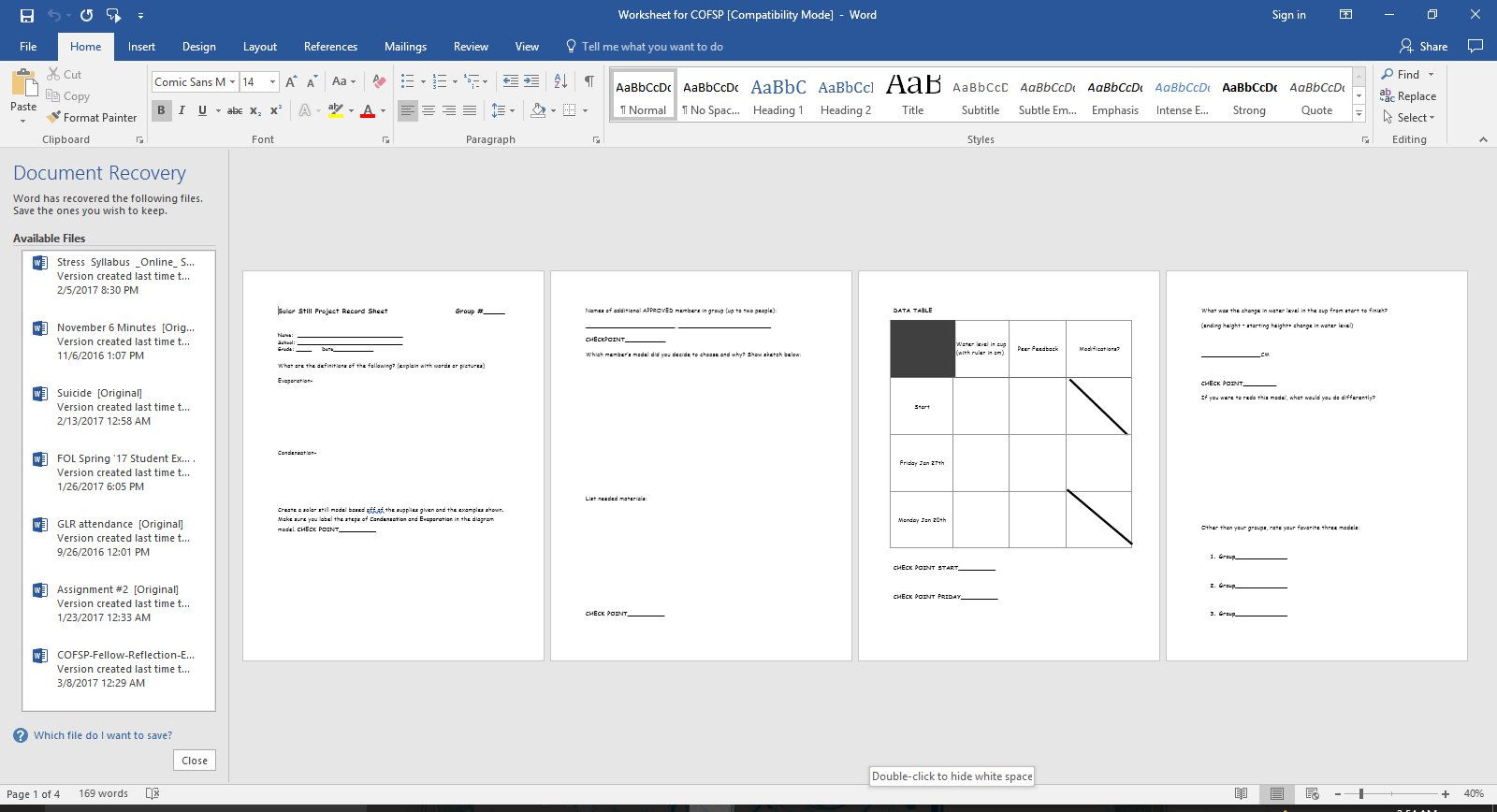 This lesson plan was changed a lot sue to the pace of comprehension. I originally had myself completing this lesson plan in about a week, to give the solar stills time to condensate, but because many concepts had to be taught multiple times and the execution of building was more time consuming, the lesson plan took about two weeks of class. The concepts of clean water and the vocabulary associated were not picked up as easy and the understanding of how a solar still worked had to be explained several times.Results of Pre and Post Tests:The results of the Post-test, in most cases significantly showed improvement from the Pre-test. However, some showed that, no matter how many times one may go over a topic; in this case four times, the person may not have the motivation to try to complete the assignment or pay attention in the first place. Some people would fill in the multiple choice correctly, or at random, and leave the extended response blank because they did not want to put for the effort to read the question. There was a total of three students who had a lower Post-Test score compared to Pre-Test and, overall, there was a 36% increase in scores as a class. The original class average was 39% and the final was 75%. I believe having the short answer question within the test was helpful to gauge the attentiveness of the test taker as the actual question was not difficult.This Activity was an, overall, success. The students enjoyed the interactive portion of the lesson that involved being creative and making the solar still. They also did well with the comprehension of the concepts of drought and unclean drinking water in relation to Flint, Michigan and California. I do believe that next time, I will not utilize the PollEverywhere app because students do not like to use their phones in that manner and the down time makes them complacent and lose focus.Fellow Name: Neah GrayContact Info: 614-483-3899Date: January 23, 2017Teacher Name: Amy ParkerSchool Name: Finneytown Secondary SchoolGrade and Class: Mixed Grade Level (High School) Environmental ScienceActivity Title:Estimated Activity Duration:2 Days of Lessons (week-long activity)Setting:Activity Objectives:Activity Guiding Questions:Next Generation Science Standards (NGSS) Next Generation Science Standards (NGSS) Science and Engineering Practices (Check all that apply)                        Crosscutting Concepts (Check all that apply)X Asking questions (for science) and defining problems (for engineering)☐ PatternsX Developing and using modelsX Cause and effect☐ Planning and carrying out investigations☐ Scale, proportion, and quantityX Analyzing and interpreting dataX Systems and system models☐ Using mathematics and computational thinking☐ Energy and matter: Flows, cycles, and conservation☐ Constructing explanations (for science) and designing solutions (for engineering)X Structure and function. ☐ Engaging in argument from evidence☐ Stability and change. X Obtaining, evaluating, and communicating information	Ohio’s New Learning Standards for Science (ONLS)Expectations for Learning - Cognitive Demands (Check all that apply)X Designing Technological/Engineering Solutions Using Science concepts (T)X  Demonstrating Science Knowledge (D)X Interpreting and Communicating Science Concepts (C)X  Recalling Accurate Science (R)Common Core State Standards -- Mathematics (CCSS)Common Core State Standards -- Mathematics (CCSS)Standards for Mathematical Practice (Check all that apply)Standards for Mathematical Practice (Check all that apply)☐ Make sense of problems and persevere in solving them☐ Use appropriate tools strategically☐ Reason abstractly and quantitatively☐ Attend to precision☐ Construct viable arguments and critique the reasoning of others☐ Look for and make use of structure☐ Model with mathematics☐ Look for and express regularity in repeated reasoningUnit Academic Standards (NGSS, ONLS and/or CCSS): Ohio Science Standards- EVSMaterials:  (Link Handouts, Power Points, Resources, Websites, Supplies)Teacher Advance Preparation:Activity Procedures:Differentiation:  Describe how you modified parts of the Lesson to support the needs of different learners. Refer to Activity Template for details.Reflection:  Reflect upon the successes and shortcomings of the Activity. This is done after the Activity is implemented.